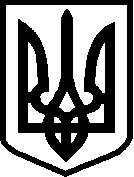 КРИВОРІЗЬКА ЗАГАЛЬНООСВІТНЯ ШКОЛА І-ІІІ СТУПЕНІВ №72 КРИВОРІЗЬКОЇ МІСЬКОЇ РАДИ ДНІПРОПЕТРОВСЬКОЇ ОБЛАСТІКод ЄДРПОУ 33416402  вул.Катеринівська, 8а, м. Кривий Ріг, Дніпропетровська область, 50071                                     тел. (0564)642515, e-mail kscola72@gmail.comН А К А З30.08.2019р. 								        №  Про створення груп продовженого дня у 2019-2020 н.р.            На виконання Листа Міністерства № 1/9-503 від 18.07.2013 "Про використання Інструктивно-методичних матеріалів з питань створення безпечних умов організації навчально-виховного процесу в групі продовженого дня загальноосвітнього навчального закладу", відповідно до поданих заяв батьків, що мають необхідність перебування їх дітей після закінчення навчального процесу в 1-4 класах у групах продовженого дня,  НАКАЗУЮ: 1. Створити у 2019-2020 н.р. групу продовженого дня для учнів 1-х класів, групу продовженого дня для учнів 2-х класів та групу продовженого дня для учнів 3-4 класів. 2. Зарахувати до груп продовженого дня з 03.09.18н.р. учнів 1-4 класів згідно поданих заяв батьків. 3. Призначити вихователем групи продовженого дня  для учнів 1-х класів на 1  тарифну ставку: - вихователя ГПД: - Какушу Т.М.4. Призначити вихователем групи продовженого дня для учнів 2-х класів на 1 тарифну ставку:- вчителя  Кривич С.В.5.Призначити вихователем групи продовженого дня  для учнів 3-х/4-х  класів на 1 тарифну ставку: - вчителя Постоєнко Н.В.6.Вищевказаним вихователям ГПД затвердити розклад роботи та розклад занять груп продовженого дня відповідно до режиму роботи закладу у 2019-2020 н.р. до 04.09.19н.р.7. Вихователям ГПД разом з вчителями початкової школи провести консультаційні збори батьків, учні яких будуть відвідувати ГПД до 04.09.18 о 17.00. ознайомити під підпис, (видати пам’ятку) кожній сім’ї з режимом роботи та розкладом занять, наголосити на посилання до сайту закладу.8.Звернути увагу вихователів ГПД на неухильне виконання ними правил з техніки безпеки та охорони життєдіяльності учнів, особливо під час прогулянок, нести повну відповідальність за організацію безпечних умов відпочинку вихованців груп. 9.Всім вихователям ГПД забезпечити 100 відсоткове харчування учнів ГПД та 100 відсоткову наповнюваність ГПД.10.Вважати відповідальними за життя та здоров’я  учнів 1-4 класів під час перебування їх в групах продовженого дня  вищевказаних вихователів. 11. Вчителю Ланчковському А.С. оприлюднити наказ на офіційному веб-сайті закладу у визначений чинним законодавством термін12. Контроль за виконанням даного наказу покласти на заступника директора з навчальної роботи Євдокімову Н.В.    Директор КЗШ№72                                                          В. Ничипорук